Medicine Wheel Recovery Services, Inc.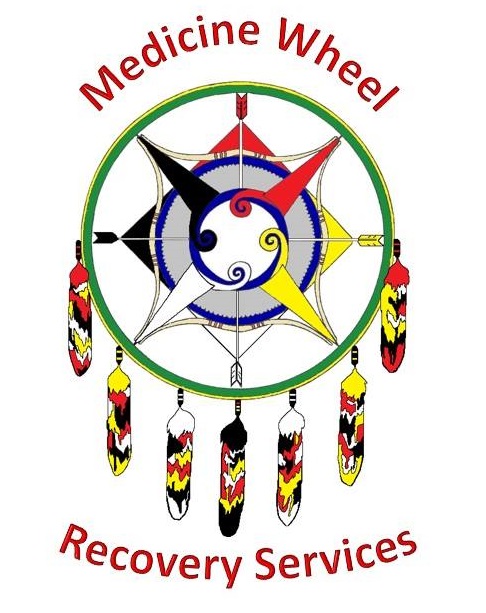 58147 Columbia River Highway, Suite C; St. Helens, Oregon 97051Phone: (503) 396-5322; Fax: (503) 410-5678www.medicinewheelrecoveryservices.orgDUII Educational CoursesMODULE 6: ALTERNATIVES TO INTOXICATED DRIVINGName three positive things from your past week:Your current greatest stressor:AFTER COMPLETING PAPERWORKName one thing you have learned:Name one thing you want to learn more about: